Publicado en Los Angeles, California, Estados Unidos de América el 16/08/2022 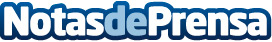 Xsolla lanza Pay Station, la herramienta más poderosa para los desarrolladores de juegos para móviles para desbloquear ingresos con pago personalizable y simplificadoYa están disponibles nuevas actualizaciones para la tienda web para juegos para móviles, publicación multiplataforma y soluciones de pago. Además, se agrega un nuevo programa de financiación para estudios independientesDatos de contacto:Derrick StembridgeDirector of Public Relations, Xsolla(818) 435-6613Nota de prensa publicada en: https://www.notasdeprensa.es/xsolla-lanza-pay-station-la-herramienta-mas Categorias: Internacional Marketing Programación Juegos Emprendedores E-Commerce Software Dispositivos móviles http://www.notasdeprensa.es